2021-2022 Registration Check List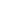 Please note that ALL of the items listed below must be returned to Legacy Point Elementary prior to us accepting registration and enrolling your student in a class. Student Enrollment PacketState Certified Birth CertificateImmunization RecordsProof of Residence (warranty deed, deed of trust, current lease agreement or notarized letter)Student’s Name  _________________________________________________	Parent’s Name    _________________________________________________	Phone Number    _________________________________________________	Grade: K1st	2nd	3rd	4th5th	Office Use OnlyDate Received: ______________	  Time: ______________ 	  Received By: ________________	